PROGRAM FOR DAGEN17. mai 2019Kl.  08.00	Flaggheising ved skolen. Vega hornmusikk spillerKl.  10.30	Samling ved Vega barne- og ungdomsskole 						Korpsmusikk 									Appell for dagen									Oppstilling og avmarsj for toget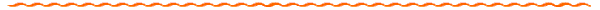 FlaggborgVega skolemusikk/Vega hornmusikkBarnehagenSkolen. 10 kl. først – så 1. klasse osv.Lag og foreningerBorgertogetKl.  12.00	Gudstjeneste i Vega kirke								m/bekransning av minnetavle. Vega hornmusikk deltar.		Kl.  12.30	Arrangement på SamfunnshusetSalg av middag, kaffe og kaker og kioskvarer ved Vega skolemusikk og IL Vega. Musikkinnslag ved Vega skolemusikk. Kl.  14.00	Leker for barna på kunstgressbanen.Kl.  15.30	Kino - DrømmeparkenKl.  17.30	Kino – Detective PikachuRUTE FOR TOGET:Vega barne- og ungdomsskole - Fiskerbautaen      (m/nedleggelse av krans. Korpsene deltar) - rundt Spar Vega - Vega omsorgssenter (m/tale for dagen) - Vega kirke. Vega Songlag og korpsene deltar ved Vega omsorgssenter.OPPFORDRING:17. mai-komiteen oppfordrer alle elevene til å delta i toget, og de voksne i borgertoget. Foreldrene går sammen med sine barn. Medlemmer av lag og foreninger går samlet.								HEIS FLAGGET PÅ NASJONALDAGEN, OG LA BILEN STÅ MENS VI GÅR I TOGET.17. mai-komiteen ønsker alle en fin dag.Susan Kalvø, Turid Næss og Arnstein HanssenJa, vi elskerJa, vi elsker dette landet, som det stiger frem, furet, værbitt over vannet, med de tusen hjem. Elsker, elsker det, og tenker på vår far og mor. Og den saganatt som senker, drømme på vår jord. Og den saganatt som senker, senker drømme på vår jord. Norske mann i hus og hytte, takk din store gud. Landet ville han beskytte, skjønt det mørkt så ut. Alt hva fedrene har kjempet, mødrene har grett. Har den Herre stille lempet, så vi vant vår rett. Har den Herre stille lempet, så vi vant, vi vant vår rett.Ja, vi elsker dette landet som det stiger frem, Furet, værbitt over vannet, med de tusen hjem. Og som fedres kamp har hevet det av nød til seir,også vi når det blir krevet, for dets fred slår leir. Også vi når det blir krevet, for dets fred, dets fred slår leir.Fagert er landetFagert er landet du oss gav, Herre vår Gud og vår Fader!Fagert det stig av blåe hav, soli ho sprett og ho glader, signa vårt land i nord og sud, såleis di åsyn lyser Gud. Yver vårt Noreg i nåde.Tidi ho renn som elv mot os. Fort skifter sumar med vetter. Fader vær alltid Noregs los, radt til de seinaste ætter. Herre vår Gud , vårt Noregs Gud, varda vårt land frå fjell til flud, lær oss å gå dine vegar.Signa då, Gud, vårt folk og land. Signa vårt strev og vår møda. Signa kvar ærleg arbeidshand, signa vår åker med grøda! Gud, utan deg den vesle urtveiknar og visnar, bleiknar burt. Ver du oss ljoset og livet!	         17. mai program 2019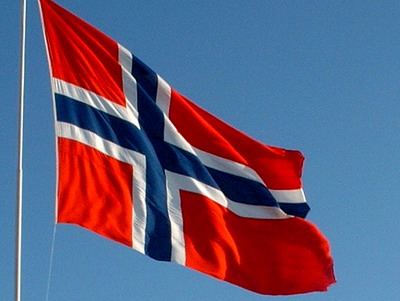 